Weekly ScheduleMonday:Cross Fit –Monday @ 6:30PM.Contact Hiram Andrade: 323-485-7939Tuesday: Cleaning the church @ 9:30AM - Contact Pastor Joe - (210) 260-6625Wednesday: 7:00PM in the sanctuary. Men’s, Women’s and Youth Bible study. Friday:  JOY Senior Ministry meets the 2nd Friday of the month. Locations vary.   Contact Cindy Arauco (562)-884-3264 or information booth for this month’s location.Saturday:  Men’s Prayer 7:30am– Contact Pastor Jimmy Rosas 210-489-9641B1 Couples Marriage Ministry meets 2nd and 4th Saturdays at 7:00PM.  See Lester and Melissa Avendano for details. 818-518-6181 (Lester)Sunday:   Mom’s for Sons Prayer Group 8am in the prayer room. Contact Donna Gugudan 210-535-4412The Narrow:  College and Career Bible Study 10:00AM. Contact Chris/Savannah Garcia 210-845-9154Grace Groups: open to all. 10:00AMMiddle School & High School Youth Group 11:00AM.  Contact Pastor Jimmy Rosas 210-489-9641Care Calendar. Anytime a family is in need of meals due to illness, birth of child, surgery, etc.  Call Virginia Calvillo 956-873-3607.Notes_______________________________________________________________________________________________________________________________________________________________________________________________________________________________________________________________________________________________________________________________________________________________________________________________________________________________________________________________________________________________________________________________________________________________________________________________________________________________________________________________________________________________________________________________________________________________________________________________________________________________________________________________________________________________________________________________________________________________________________________________________________________________________________________________________________________________________________________________________________________________________________________________________________________________________________________________________________________________________________________________________________FIND GRACE CALVARY CHAPEL ONLINE: Website: http://www.gracecalvarychapel.org For more teaching, go to http://www.gracecalvarychapel.orgWelcome toGrace Calvary ChapelGrace-Grow-Glorify-GoSenior Pastor Joe Marquez9107 Marbach Rd. Ste.225San Antonio, Texas 78245210- 675-2120Service Times:Sunday 8:30am and 11:00am.Children's ministry (Nursery-5th grade) ​Youth service (Jr & Sr High) 11:00 onlyWednesday – 7:00 PMMen’s, Women’s & Youth Bible StudyNursery & children’s ministry available. Sunday, November 27, 2022Acts: The Acts of The Holy SpiritActs 10:44-48, “Surprised by God!” I.           Amazed- Acts 10:44-45II.          Anointed- Acts 10:46-47III.         Allied- Acts 10:48AGAPE BOXES ARE AVAILABLE FOR YOUR TITHES, OFFERINGS AND PRAYER REQUESTS.THANK YOU!SENIOR PASTOR:  Joe MarquezASSISTANT PASTORS: Joel Hernandez, Jimmy RosasELDER: Ric Gamboa DEACONS: Hiram Andrade, Jose Calvillo, Jeff Goodman, Albert Hernandez, Dennis Renfro, Ray Salazar, Carlos SeguraPLEASE PRAY FOR THE MISSIONARIES WE SUPPORT:The Kvachenkos: – Republic of AbkhaziaThe Bentleys – Durango, MexicoThe Gallegos – Irapuato, MexicoMike and Teresa Petit- Calvary DevinePastor’s PenBeloved, has the Holy Spirit caught you by surprise lately? Has He unveiled to you a deeper understanding of the person of Jesus Christ? We need to remember that the Holy Spirit is always at work trying to drive us into a more intimate relationship with our Lord and Savior Jesus Christ. He always speaks through His inspired Word, the Scriptures. Speaking of the Holy Spirit, Jesus said in John 16:13-15, “When the Spirit of truth comes, he will guide you into all the truth, for he will not speak on his own authority, but whatever he hears he will speak, and he will declare to you the things that are to come. 14He will glorify me, for he will take what is mine and declare it to you. 15All that the Father has is mine; therefore I said that he will take what is mine and declare it to you.”Beloved, Jesus Christ is the one great glorious theme of the Holy Spirit. He never speaks of Himself because the role of the Spirit of God is to bear witness to Jesus Christ alone. The Holy Spirit is silent concerning Himself so that men may see the glory of the Father revealed in the Son. Beloved, should we be surprised that God can surprise us and amaze us??  No, because He is God!Blessings,Pastor JoeIf you would like to be included in Pastor Joe’s weekly email devotion, please send him your email address: PastorJoe@gracecalvarychapel.orgAlso note whether you would like to be included in the Grace CC prayer chain.AnnouncementsWelcome to Grace! If you’re a visitor or recent newcomer, please complete a registry card in the seat pocket in front of you and drop it in the Agape Box.  We’d like to know you!GCC Craft Fair- Today in between 1st and 2nd service and after 2nd service. Start your Christmas shopping today!! A portion of the proceeds will support the Children’s Ministry.Special Announcement: Children in the children’s ministry are learning a song to perform at the Christmas Eve and Christmas day services. Come and celebrate with us. Foundations/New Believers Class cancelled today due to Craft Fair – Join us for the final class next Sunday.  You can download the PDF Christian Foundational Truths from FDM.world.Turkey Bowl 2022- was great fun!  The Bears took the W and there were no significant injuries!  Thanks to everyone who participated. Women’s Christmas Dinner, “The Name” Sunday, Dec. 4, 2022. 5PM. Registration is closed and payment is due. Please pay online or in the agape box. Rewarding Children’s Ministry Opportunities: Teachers needed 1st & 2nd Service Sunday and on Wednesday PM. See Diane Renfro in Children’s Ministry Office if interested!ATTN Ladies:  Encouraging Hearts will begin again Jan. 8, 2023. All ladies are invited to participate in this 8 week commitment to pray for and encourage a sister in Christ.  Registration forms will be available Wed, Nov. 30th and must be completed and turned in by Sun. Dec. 18th.Bulletin announcements:  Please submit requests for bulletin announcements to PastorJoe@gracecalvarychapel.orgno later than 6pm on Wednesdays.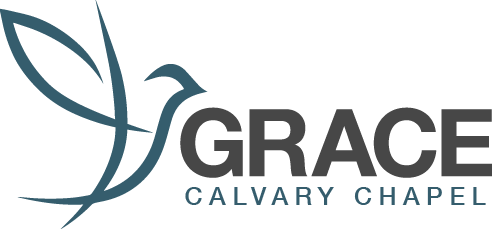 